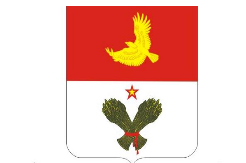 СОБРАНИЕ  ПРЕДСТАВИТЕЛЕЙМУНИЦИПАЛЬНОГО РАЙОНА КРАСНОАРМЕЙСКИЙСАМАРСКОЙ  ОБЛАСТИ РЕШЕНИЕ                               от 27 января 2022 года № 324 О назначении членов конкурсной комиссии для проведения конкурса по отбору кандидатур на должность Главы муниципального района Красноармейский Самарской области    В соответствии со статьёй 32 Устава муниципального района Красноармейский Самарской области  и утвержденным решением Собрания представителей муниципального района Красноармейский Самарской области от 20.07.2015 № 398 Положением о проведении конкурса по отбору кандидатур на должность Главы муниципального района Красноармейский Самарской области  Собрание представителей муниципального района Красноармейский Самарской области  РЕШИЛО:1.Назначить членами конкурсной комиссии для проведения конкурса по отбору кандидатур на должность Главы муниципального района Красноармейский Самарской области кандидатуры:1)Почукаева Анатолия Павловича - председателя Собрания представителей муниципального района Красноармейский Самарской области.2)Аппакову Служамал Магзомовну – депутата Собрания представителей муниципального района Красноармейский Самарской области.3) Мазурова Сергея Анатольевича - депутата Собрания представителей муниципального района Красноармейский Самарской области.4)Переходко Николая Александровича - депутата Собрания представителей муниципального района Красноармейский Самарской области.2.Настоящее Решение вступает в силу со дня его принятия.3. Опубликовать настоящее Решение в газете «Знамя труда» и на официальном сайте администрации муниципального района Красноармейский Самарской области в информационной телекоммуникационной сети ИнтернетПредседатель Собрания представителей муниципального района Красноармейский Самарской области                               А.П.Почукаев